Лирске родољубиве песме („Моја отаџбина“, Алекса Шантић)1. Лирски субјекат = песник (аутор песме). Да ли се између ова два појма може ставити знак једнакости? Да, може. Не, то није исто.2. Синоним речи РОДОЉУБЉЕ је: патриотизам емотивност борбеност среброљубље3. Алекса Шантић је написао песму под називом: Домовина О, земљо моја Моја отаџбина Мој дом4. Ја сам: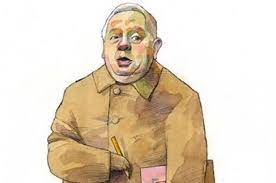 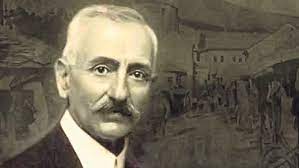 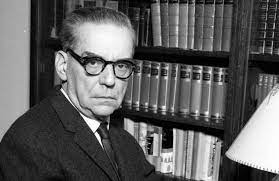 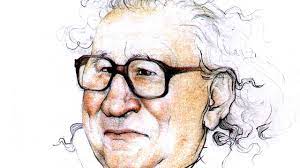  Алекса Шантић          Алекса Шантић              Алекса Шантић           Алекса Шантић5. Којем књижевном роду припада песма "Моја отаџбина": драма лирика епика6. Сонет је песничка форма која има укупно: 14 стихова 18 стихова 12 стихова 16 стихова7. Сонет садржи 4 строфе и то: 2 катрена, 2 терцине 3 катрена, 1 терцину 1 катрен, 3 терцине8. У уводној строфи песме "Моја отаџбина" срце лирског субјекта плаче и тугује због: ратних дешавања тешког стања у којем се налази његова земља тешког стања у којем се налази он сам9. "Мене све ране мога рода боле" има значење: боли га што људи не осећају исто што и он осећање туге се шири на све патње народа са којим лирски субјекат саосећа боле га ратничке ране сваког појединца10. У оба катрена песме "Моја отаџбина" помиње се исти део тела: леђа мозак руке срце11. Крв која капље са душманских руку је уједно и крв лирског субјекта јер се он са тим: контрира игнорише поистовећује12. О каквој земљи се пева у катренима песме "Моја отаџбина": о убогој, голој, рањеној, о земљи у крви и у патњама о земљи која има светлу будућност о земљи која пада у заборав13. Лирски субјекат у трећем терцету појачава своју бол и тугу тако што каже да: је време да се зауставе сви освајачки ратови у њему цвиле душе милиона који пате и који су унесрећени се освета сервира хладна и да ће доћи кад-тад14. У завршном делу песме (последњој терцини) лирски субјекат открива да је земља са чијом се патњом он поистовећује: земља која је нестала и која више не постоји земља у којој живе српске душе било која земља која трпи ратна разарања15. Рима која има схему А Б Б А се назива: загрљена рима парна рима обгрљена рима заљубљена рима16. Којим је стихом песма написана: дванаестерац преовлађује десетерац деветерац доминира једанаестерац